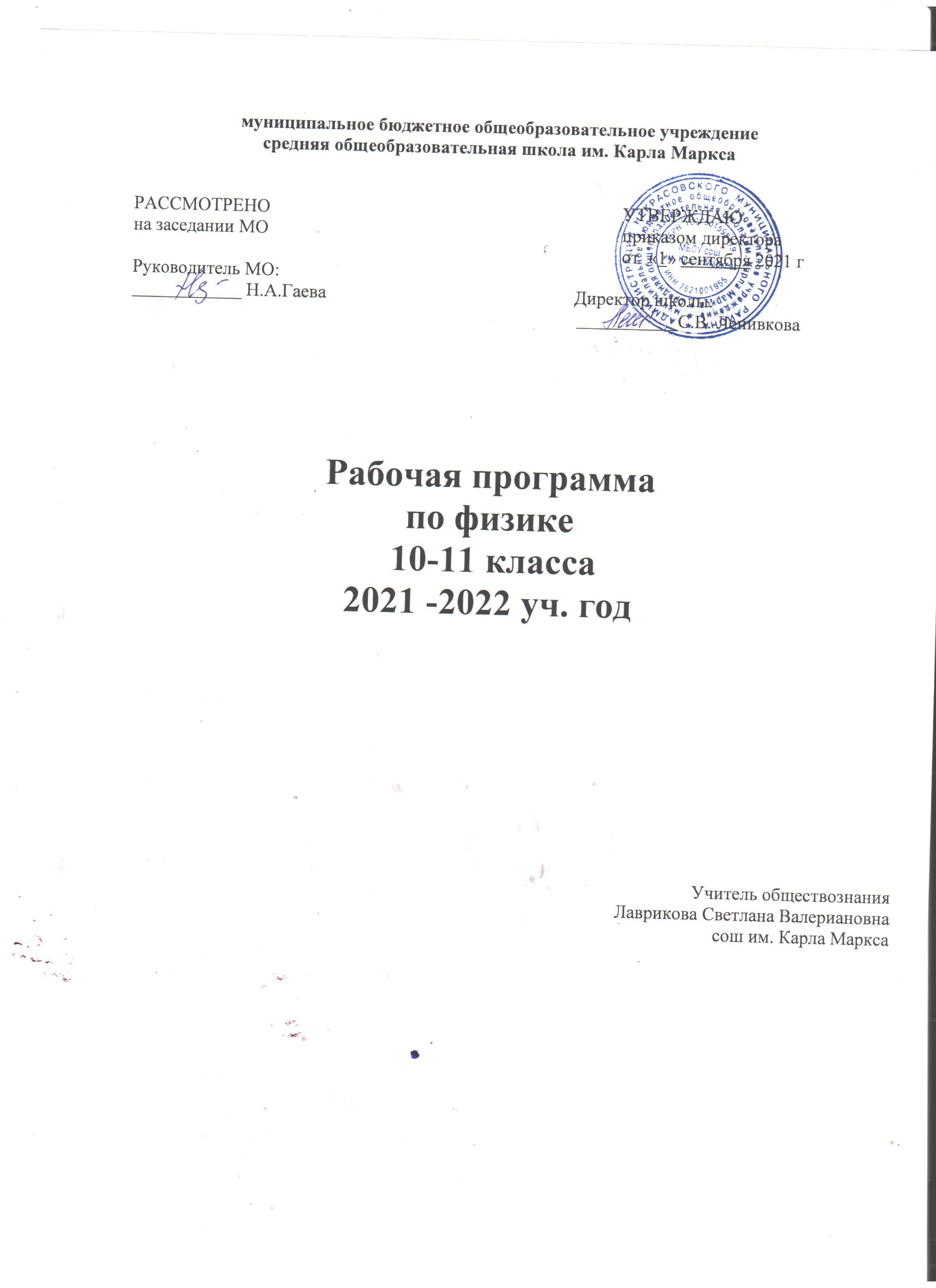 Пояснительная запискаПрограмма разработана на основе Федерального закона № 273-ФЗ от 29.12.2012 «Об образовании в Российской Федерации» с изменениями от 2 июля 2021 года, Федерального государственного     образовательного     стандарта     среднего      общего      образования (утв. приказом Министерства образования и науки РФ от 17 мая 2012 г. N 413), с изменениями от 29 декабря 2014 г., 31 декабря 2015 г., 29 июня 2017 г., 24 сентября, 11 декабря 2020 г., Примерной основной образовательной программы среднего общего образования, одобренной решением федерального учебно-методического объединения по общему образованию (протокол от 28 июня 2016 г. № 2/16-з), Основной образовательной программы среднего общего образования МБОУ сош им. Карла Маркса на 2021-2022 уч. год (утвержденная приказом № 188 от 30.08.2021 г.), Методических рекомендаций по созданию и функционированию общеобразовательных организациях, расположенных в сельской местности и малых городах, центров образования естественно-научной и технологической направленностей («Точка роста») (Утверждены распоряжением Министерства просвещения Российской Федерации от 12 января 2021 г. № Р-6).Цели изучения физикиПрограмма учебного предмета «Физика» направлена на формирование у обучающихся функциональной грамотности и метапредметных умений через выполнение исследовательской и практической деятельности.В системе естественно-научного образования физика как учебный предмет занимает важное место в формировании научного мировоззрения и ознакомления обучающихся с методами научного познания окружающего мира, а также с физическими основами современного производства и бытового технического окружения человека; в формировании собственной позиции по отношению к физической информации, полученной из разных источников.Изучение физики на базовом уровне ориентировано на развитие у обучающихся естественно-научной, математической, информационной грамотности, формирования критического и креативного мышления, совершенствования навыков естественно-научной направленности, а также для практической отработки учебного материала по учебному предмету «Физика».Цели, на достижение которых направлено изучение физики в школе, определены исходя из целей общего образования, сформулированных в Федеральном государственном стандарте общего образования и конкретизированы в основной образовательной программе основного общего образования школы:повышение качества образования в соответствии с требованиями социально- экономического и информационного развития общества и основными направлениями развития образования на современном этапе.создание комплекса условий для становления и развития личности выпускника в её индивидуальности, самобытности, уникальности, неповторимости в соответствии с требованиями российского обществаобеспечение планируемых результатов по достижению выпускником целевых установок, знаний, умений, навыков, компетенций и компетентностей, определяемых личностными, семейными, общественными, государственными потребностями и возможностями обучающегося среднего школьного возраста, индивидуальными особенностями его развития и состояния здоровья; усвоение учащимися смысла основных понятий и законов физики, взаимосвязи между ними;формирование системы научных знаний о природе, ее фундаментальных законах для построения представления о физической картине мира; формирование убежденности в познаваемости окружающего мира и достоверности научных методов его изучения;развитие познавательных интересов и творческих способностей учащихся и приобретение опыта применения научных методов познания, наблюдения физических явлений, проведения опытов, простых экспериментальных исследований, прямых и косвенных измерений с использованием аналоговых и цифровых измерительных приборов; оценка погрешностей любых измерений;систематизация знаний о многообразии объектов и явлений природы, о закономерностях процессов и о законах физики для осознания возможности разумного использования достижений науки в дальнейшем развитии цивилизации;формирование готовности современного выпускника основной школы к активной учебной деятельности в информационно-образовательной среде общества, использованию методов познания в практической деятельности, к расширению и углублению физических знаний и выбора физики как профильного предмета для продолжения образования;организация экологического мышления и ценностного отношения к природе, осознание необходимости применения достижений физики и технологий для рационального природопользования;понимание физических основ и принципов действия (работы) машин и механизмов, средств передвижения и связи, бытовых приборов, промышленных технологических процессов, влияния их на окружающую среду; осознание возможных причин техногенных и экологических катастроф;формирование представлений о нерациональном использовании природных ресурсов и энергии, загрязнении окружающей среды как следствие несовершенства машин и механизмов;овладение основами безопасного использования естественных и искусственных электрических и магнитных полей, электромагнитных и звуковых волн, естественных и искусственных ионизирующих излучений во избежание их вредного воздействия на окружающую среду и организм человека.Рабочая программа разработана с учетом имеющегося на базе школы центра «Точка роста». Цифровая лаборатория «Физика» с широким спектром цифровых датчиков позволяет учащимся знакомиться с параметрами физического эксперимента не только на качественном, но и на количественном уровне. В процессе формирования экспериментальных умений по физике учащийся учится представлять информацию об исследовании в четырёх видах:в вербальном: описывать эксперимент, создавать словесную модель эксперимента, фиксировать внимание на измеряемых физических величинах, терминологии;в табличном: заполнять таблицы данных, лежащих в основе построения графиков (при этом у учащихся возникает первичное представление о масштабах величин);в графическом: строить графики по табличным данным, что позволяет перейти к выдвижению гипотез о характере зависимости между физическими величинами (при этом учитель показывает преимущество в визуализации зависимостей между величинами, наглядность и многомерность);в аналитическом (в виде математических уравнений): приводить математическое описание взаимосвязи физических величин, математическое обобщение полученных результатов.Для проведения текущего контроля используются следующие средства проверки и оценки: устный ответ, практическая работа, лабораторная работа, учебный проект или исследование, контрольная работа, тест. Промежуточная аттестация проводится на основе текущего контроля.Место предмета в учебном планеПредмет физика в 10-11 классах изучается на базовом уровне. Согласно учебному плану школы, изучение физики составляет 136 часов за два года обучения, из расчета 2 учебных часа в неделю в 10 и 11 классах.Планируемые результаты изучения учебного предмета Личностные результаты:умение управлять своей познавательной деятельностью;готовность и способность к образованию, в том числе самообразованию, на протяжении всей жизни; сознательное отношение к непрерывному образованию как условию успешной профессиональной и общественной деятельности;умение сотрудничать со сверстниками, детьми младшего возраста, взрослыми в образовательной, учебно-исследовательской, проектной и других видах деятельности;сформированность мировоззрения, соответствующего современному уровню развития науки; осознание значимости науки, владения достоверной информацией о передовых достижениях и открытиях мировой и отечественной науки; заинтересованность в научных знаниях об устройстве мира и общества; готовность к научно-техническому творчествучувство гордости за российскую физическую науку, гуманизм;положительное отношение к труду, целеустремленность;экологическая культура, бережное отношение к родной земле, природным богатствам России и мира, понимание ответственности за состояние природных ресурсов и разумное природоиспользование.Метапредметные результаты:Регулятивные УУД:Обучающийся сможет:самостоятельно определять цели, ставить и формулировать собственные задачи в образовательной деятельности и жизненных ситуациях;оценивать ресурсы, в том числе время и другие нематериальные ресурсы, необходимые для достижения поставленной ранее цели;сопоставлять имеющиеся возможности и необходимые для достижения цели ресурсы;определять несколько путей достижения поставленной цели;задавать параметры и критерии, по которым можно определить, что цель достигнута;сопоставлять полученный результат деятельности с поставленной заранее целью;оценивать последствия достижения поставленной цели в деятельности, собственной жизни и жизни окружающих людей.Познавательные УУД:Обучающийся сможет:критически оценивать и интерпретировать информацию с разных позиций;распознавать и фиксировать противоречия в информационных источниках;использовать различные модельно-схематические средства для представления выявленных в информационных источниках противоречий;осуществлять развернутый информационный поиск и ставить не его основе новые (учебные и познавательные) задачи;искать и находить обобщенные способы решения задачи;приводить критические аргументы, как в отношении собственного суждения, так и в отношении действий и суждений другого человека;анализировать и преобразовывать проблемно-противоречивые ситуации;выходить за рамки учебного предмета и осуществлять целенаправленный поиск возможности широкого переноса средств и способов действия;выстраивать индивидуальную образовательную траекторию, учитывая ограничения со стороны других участников и ресурсные отношения;менять и удерживать разные позиции в познавательной деятельности (быть учеником и учителем; формулировать образовательный запрос и выполнять консультативные функции самостоятельно; ставить проблему и работать над ее решением; управлять совместной познавательной деятельностью и подчиняться).Коммуникативные УУД:Обучающийся сможет:осуществлять деловую коммуникацию, как со сверстниками, так и со взрослыми (как внутри образовательной организации, так и за ее пределами);при осуществлении групповой работы быть как руководителем, так и членом проектной команды в разных ролях (генератором идей, критиком, исполнителем, презентующим и т.д.);развернуто, логично и точно излагать свою точку зрения с использование адекватных (устных и письменных) языковых средств;распознавать конфликтные ситуации и предотвращать конфликты до их активной фазы;согласовывать	позиции	членов	команды	в	процессе	работы	над	общим продуктом/решением;представлять публично результаты индивидуальной и групповой деятельности, как перед знакомой, так и перед незнакомой аудиторией;подбирать партнеров для деловой коммуникации, исходя из соображений результативности взаимодействия, а не личных симпатий;воспринимать критические замечания как ресурс собственного развития;точно и емко формулировать как критические, так и одобрительные замечания в адрес других людей в рамках деловой и образовательной коммуникации, избегая при этом личностных оценочных суждений.В результате изучения учебного предмета «Физика» на уровне среднего общего образования: Выпускник на базовом уровне научится:демонстрировать на примерах роль и место физики в формировании современной научной картины мира, в развитии современной техники и технологий, в практической деятельности людей;демонстрировать на примерах взаимосвязь между физикой и другими естественными науками;устанавливать взаимосвязь естественно-научных явлений и применять основные физические модели для их описания и объяснения;использовать информацию физического содержания при решении учебных, практических, проектных и исследовательских задач, интегрируя информацию из различных источников и критически ее оценивая;различать и уметь использовать в учебно-исследовательской деятельности методы научного познания (наблюдение, описание, измерение, эксперимент, выдвижение гипотезы,моделирование и др.) и формы научного познания (факты, законы, теории), демонстрируя на примерах их роль и место в научном познании;проводить прямые и косвенные изменения физических величин, выбирая измерительные приборы с учетом необходимой точности измерений, планировать ход измерений, получать значение измеряемой величины и оценивать относительную погрешность по заданным формулам;проводить исследования зависимостей между физическими величинами: проводить измерения и определять на основе исследования значение параметров, характеризующих данную зависимость между величинами, и делать вывод с учетом погрешности измерений;использовать для описания характера протекания физических процессов физические величины и демонстрировать взаимосвязь между ними;использовать для описания характера протекания физических процессов физические законы с учетом границ их применимости;решать качественные задачи (в том числе и межпредметного характера): используя модели, физические величины и законы, выстраивать логически верную цепочку объяснения (доказательства) предложенного в задаче процесса (явления);решать расчетные задачи с явно заданной физической моделью: на основе анализа условия задачи выделять физическую модель, находить физические величины и законы, необходимые и достаточные для ее решения, проводить расчеты и проверять полученный результат;учитывать границы применения изученных физических моделей при решении физических и межпредметных задач;использовать информацию и применять знания о принципах работы и основных характеристиках изученных машин, приборов и других технических устройств для решения практических, учебно-исследовательских и проектных задач;использовать знания о физических объектах и процессах в повседневной жизни для обеспечения безопасности при обращении с приборами и техническими устройствами, для сохранения здоровья и соблюдения норм экологического поведения в окружающей среде, для принятия решений в повседневной жизни.Выпускник на базовом уровне получит возможность научиться:понимать и объяснять целостность физической теории, различать границы ее применимости и место в ряду других физических теорий;владеть приемами построения теоретических доказательств, а также прогнозирования особенностей протекания физических явлений и процессов на основе полученных теоретических выводов и доказательств;характеризовать системную связь между основополагающими научными понятиями: пространство, время, материя (вещество, поле), движение, сила, энергия;выдвигать гипотезы на основе знания основополагающих физических закономерностей и законов;самостоятельно планировать и проводить физические эксперименты;характеризовать глобальные проблемы, стоящие перед человечеством: энергетические, сырьевые, экологические, – и роль физики в решении этих проблем;решать практико-ориентированные качественные и расчетные физические задачи с выбором физической модели, используя несколько физических законов или формул, связывающих известные физические величины, в контексте межпредметных связей;объяснять принципы работы и характеристики изученных машин, приборов и технических устройств;объяснять условия применения физических моделей при решении физических задач, находить адекватную предложенной задаче физическую модель, разрешать проблему как на основе имеющихся знаний, так и при помощи методов оценки.Содержание учебного предметаМеханикаГраницы применимости классической механики. Важнейшие кинематические характеристики – перемещение, скорость, ускорение. Основные модели тел и движений.Взаимодействие тел. Законы Всемирного тяготения, Гука, сухого трения. Инерциальная система отсчета. Законы механики Ньютона.Импульс материальной точки и системы. Изменение и сохранение импульса. Использование законов механики для объяснения движения небесных тел и для развития космических исследований. Механическая энергия системы тел. Закон сохранения механической энергии. Работа силы.Равновесие материальной точки и твердого тела. Условия равновесия. Момент силы. Равновесие жидкости и газа. Движение жидкостей и газов.Механические колебания и волны. Превращения энергии при колебаниях. Энергия волны. Выполнение	практических,	лабораторных	работ	с	использованием	цифровой лаборатории «Физика» на базе центра «Точка роста»:1. Л/р. Равноускоренное движение. Ускорение.Молекулярная физика и термодинамикаМолекулярно-кинетическая теория (МКТ) строения вещества и ее экспериментальные доказательства. Абсолютная температура как мера средней кинетической энергии теплового движения частиц вещества. Модель идеального газа. Давление газа. Уравнение состояния идеального газа. Уравнение Менделеева–Клапейрона.Агрегатные состояния вещества. Модель строения жидкостей.Внутренняя энергия. Работа и теплопередача как способы изменения внутренней энергии. Первый закон термодинамики. Необратимость тепловых процессов. Принципы действия тепловых машин.Выполнение практических, лабораторных работ с использованием цифровой лаборатории «Физика» на базе центра «Точка роста»:Ф/р. Движение молекул. Диффузия.Ф/р. Давление жидкостей и газов.П/р. Тепловое движение. Температура.Ф/р. Внутренняя энергия. Способы изменения внутренней энергии.Л/р. «Сравнение количеств теплоты при смешивании воды разной температур.Ф/р. Кипение.Ф/р. Влажность воздуха.Л/р. Исследование изотермического процесса.Л/р. Исследование изобарного процесса.Л/р. Исследование изохорного процесса.ЭлектродинамикаЭлектрическое поле. Закон Кулона. Напряженность и потенциал электростатического поля. Проводники, полупроводники и диэлектрики. Конденсатор.Постоянный электрический ток. Электродвижущая сила. Закон Ома для полной цепи. Электрический ток в проводниках, электролитах, полупроводниках, газах и вакууме. Сверхпроводимость.Индукция магнитного поля. Действие магнитного поля на проводник с током и движущуюся заряженную частицу. Сила Ампера и сила Лоренца. Магнитные свойства вещества.Закон электромагнитной индукции. Электромагнитное поле. Переменный ток. Явление самоиндукции. Индуктивность. Энергия электромагнитного поля.Электромагнитные колебания. Колебательный контур.Электромагнитные волны. Диапазоны электромагнитных излучений и их практическое применение.Геометрическая оптика. Волновые свойства света.Выполнение	практических,	лабораторных	работ	с	использованием	цифровой лаборатории «Физика» на базе центра «Точка роста»:Л/р. Колебательное движение. Период колебаний математического маятника.П/р. Звук источники звука.П/р. Папараллельное и последовательное соединение проводников.Ф/р. Магнитное поле.Ф/р. Явление электромагнитной индукции.П/р. Измерение характеристик переменного тока осциллографом.Л/р. Изучение закона Ома для полной цепи.Ф/р. Изучение явления самоиндукции.П/р. Индуктивность в цепи переменного тока.П/р. Взаимоиндукция. Трансформатор.Основы специальной теории относительностиИнвариантность модуля скорости света в вакууме. Принцип относительности Эйнштейна. Связь массы и энергии свободной частицы. Энергия покоя.Квантовая физика. Физика атома и атомного ядраГипотеза М. Планка. Фотоэлектрический эффект. Фотон. Корпускулярно-волновой дуализм.Соотношение неопределенностей Гейзенберга.Планетарная модель атома. Объяснение линейчатого спектра водорода на основе квантовых постулатов Бора.Состав и строение атомного ядра. Энергия связи атомных ядер. Виды радиоактивных превращений атомных ядер.Закон радиоактивного распада. Ядерные реакции. Цепная реакция деления ядер. Элементарные частицы. Фундаментальные взаимодействия.Строение ВселеннойСовременные представления о происхождении и эволюции Солнца и звезд. Классификация звезд. Звезды и источники их энергии.Галактика. Представление о строении и эволюции Вселенной.Тематическое планированиеОписание материально-технического, учебно-методического и информационного обеспечения образовательного процессаУМК «Физика»Физика. 10 класс. (базовый уровень). Мякишев Г.Я., Буховцев Б.Б., Сотский Н.Н. (под ред. Парфентьевой Н.А.)Физика. 10 класс. Электронное приложение (DVD) к учебнику Мякишева Г.Я., Буховцева Б.Б., Сотского Н.Н. (под ред. Парфентьевой Н.А.)Физика. 11 класс. (базовый уровень). Мякишев Г.Я., Буховцев Б.Б., Чаругин В.М.(под ред. Парфентьевой Н.А.)Физика. 11 класс. Электронное приложение (DVD) к учебнику Мякишева Г.Я., Буховцева Б.Б., Чаругина В.М. (под ред. Парфентьевой Н.А.)Цифровая лаборатория «Физика»Электронные образовательные ресурсыСсылки на методические материалы и виртуальные лабораторные работыhttp://school-collection.edu.ru (Единая коллекция цифровых образовательных ресурсов) http://fiz.1september.ru/ (Электронная версия газеты «Физика»)http://archive.1september.ru/fiz/ (Газета	“1	сентября”:	материалы	по	физике. Подборка публикаций по преподаванию физики в школе)http://www.physbook.ru/ (Электронный учебник по физике) http://www.physics.ru/ (Открытая физика. Физикон) http://www.fizika.ru/index.htm (Сайт Физика.ру) http://physics.nad.ru/ (Физика в анимациях) http://www.uroki.net (Все для учителя) http://www.ucheba.com (Образовательный портал «УЧЕБА»)http://www.fipi.ru (Сервер информационной поддержки ЕГЭ, ГИА) http://phdep.ifmo.ru/labor/common/ (Виртуальные лабораторные работы по физике для 10 и 11 классов)http://class-fizika.narod.ru/ (Классная физика)Мультимедиа ресурсыЭлектронные уроки и тесты: Движение и взаимодействие тел. Движение и силы. - ЗАО “Просвещение – МЕДИА”Электронные уроки и тесты: Работа. Мощность. Энергия. Гравитация. - ЗАО Просвещение Электронные уроки и тесты: Молекулярная структура материи. Внутренняя энергия. - ЗАО “Просвещение – МЕДИА”Электронные уроки и тесты: Электрические поля. Магнитные поля. - ЗАО “Просвещение – МЕДИА”Электронные уроки и тесты: Электрический ток. Получение и передача электроэнергии. - ЗАО “Просвещение – МЕДИА”Электронные уроки и тесты: Свет. Оптические явления.	Колебания и волны. - ЗАО “Просвещение – МЕДИА”Электронные уроки и тесты: Земля и ее место во Вселенной. Элементы атомной физики. - ЗАО “Просвещение – МЕДИА”Физика. Электричество. Виртуальная лаборатория.Физика. Волновая оптика. Комплект компьютерных моделей.ТемаКоличество часов10 класс10 классВведение1Механика26Молекулярная физика. Термодинамика17Электродинамика22Итоговая контрольная работа1Обобщение1Итого68Электродинамика11Колебания и волны20Оптика16Квантовая физика15Астрономия4Итоговая контрольная работа1Повторение1Итого68